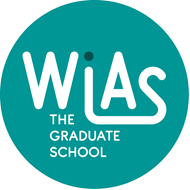 WIAS Graduate programmeApplication form 2024Incomplete applications, applications in a different format or applications that do not meet the conditions as mentioned in this form or in the instructions, will not be taken into consideration by the selection committee.Conditions for applicationThe daily supervisor/promotor is a WIAS memberEach WIAS promotor can only be part of maximum one application.The applicant has obtained or will obtain their WU MSc degree between August 2023 and December 2024A candidate can only apply to this programme once.Selection of the candidatesA selection committee, composed of members of the WIAS research committee and WIAS Board, will assess the submissions based on:Quality of the candidate (40%)Motivation of the candidateCV of the candidateScientific quality and originality (30%)Scientific and/or societal impact of the proposed research (30%)From the applications a maximum of six candidates will be invited to present themselves and their research in an interactive session with the selection committee. The selection committee will base its final judgement on the proposal, presentation and the interview.1. General information1.1 Details of the researchTitle of the research proposal: WIAS chair group(s): 1.2 Details of the applicantName: Address: Master Programme:Graduation date (prospected date):Main subject: Where will the project be carried out:1.3 Composition of the project group and scheduled time for project  (if needed extend this table)1.4 Cooperation with organisations outside WIAS Wageningen UR		Other Graduate Schools: Research Institutes: The Netherlands		Universities: Research Institutes: Industry and organisations: International		Universities: Research Institutes: Industry and organisations: 2. Reseach proposal(verdana font, size 8.5)2.1 Summary (max 300 words) Summary of the problem, objectives, and approach 2.2 Description of the proposed research  (max 4500 words, including figure legends)2.2.1 Background2.2.2 Knowledge gap and formulation of the problem 2.2.3 Overall aim and objectives2.2.4 Methodology (might include preliminary data)2.2.5 Work Plan (for the entire project, including writing of the thesis)2.2.6 Feasibility of the research2.2.7 Innovative aspects2.3 Envisaged collaboration2.4 Societal relevance (max 300 words)2.5 To which of the three WIAS themes does your research contribute to and why(max 300 words)2.6 Timetable of the projectGive a practical timetable over the grant period, max. 0.5 page 2.7 Data management Do you follow the data management policy of the chair group?If yes, are there any additional issues?2.8 Financial planningPersonnel costs of one PhD position for four years including overhead will be covered by WIAS.Project costs (these costs will not be subsidized by WIAS):3. Curriculum vitae applicantPersonal detailsTitle(s), initial(s), first name, surname:Nationality:Bachelor studyUniversity/College of Higher Education:Name Bachelor study:Specialisation:Thesis title:Thesis grade:Date diploma:Average grade:Master studyUniversity:Name Master study:Subjects year 1 (List the subjects and courses followed):Average grade year 1:Specialisation (year 2; Mention your chosen specialisation and list the subjects and courses followed):Average grade year 2 (If year 2 has not been completed yet, please provide the average grade so far):Graduation date: (Date can be in the future):Title thesis: (Proposed or completed thesis, please indicate status):Thesis grade:Other academic activities Please provide information about (extra)curricular academic activities the candidate has engaged in, for example, membership of committees or the involvement in the organisation of conferences (max 200 words). Scholarships and prizes (if applicable)Scientific output of proposed candidate (if applicable)If available, please mention below a maximum of 5 scientific publications or other relevant scientific output of the proposed candidate.Candidate’s motivationPlease provide your motivation for a PhD position (max 200 words).4. LiteratureTitleFirst nameSurnameChair groupInstitute / UniversityRole in projecthours/weekTotal costs (€)To be financed by:ConsumablesInvestments/equipmentTravel